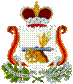 АДМИНИСТРАЦИЯАНОСОВСКОГО СЕЛЬСКОГО ПОСЕЛЕНИЯ
ТЕМКИНСКОГО РАЙОНА СМОЛЕНСКОЙ ОБЛАСТИПОСТАНОВЛЕНИЕот « 10 » января  2013 г.                         № 1                          д.НарыткаОб утверждении Положения «Об организации и осуществлениипервичного воинского учета граждан»,«О военно-учётном столе», должностных инструкций на территории Аносовскогосельского поселения Темкинского района Смоленской области         В соответствии с Конституцией Российской Федерации, федеральными законами 1996г. № 61-ФЗ «Об обороне», 1997г №31-ФЗ «О мобилизационной подготовке и мобилизации в Российской Федерации», 1998г. № 53-ФЗ «О воинской обязанности и военной службе», 2003г. № 131-ФЗ «Об общих принципах организации местного самоуправления в Российской Федерации», постановлением Правительства Российской Федерации от 27 ноября 2006года №719 «Об утверждении Положения о воинском учете», Устава Аносовского сельского поселения   ПОСТАНОВЛЯЮ :1. Утвердить Положение «Об организации и осуществлении первичного воинского учета на территории Аносовского сельского поселения Темкинского района Смоленской области (Прилагается).2. Утвердить Положение «О военно-учетном столе» муниципального образования Аносовского сельского поселения. (Прилагается)3. Утвердить должностные инструкции инспектора военно-учетного стола (прилагается).4. Контроль за исполнением настоящего постановления  оставляю  за  собой.Глава муниципального образования Аносовскогосельского поселения Тёмкинского района Смоленской области                                                                                       П.Л.Королёв 